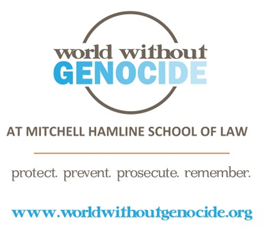 Dear Representative,I urge you to support the Free Tibet Act (Bill # HR. 6948) to recognize Tibet as an independent country. Tibetan Buddhists have been fighting for their freedom from the Chinese Communist Party for over 60 years. You have to opportunity to recognize their independence and uphold Tibetan rights. As a person of conscience, I cannot stand by while the Chinese government has incarcerated, persecuted, and disenfranchised the people of Tibet. I support the vision of autonomy held by the Buddhists of Tibet and ask for you to do the same. Please support the passage of the Free Tibet Act and stand up for Tibetan independence. Sincerely,(signature)(printed name)(address)(city, state, zip code)(email)